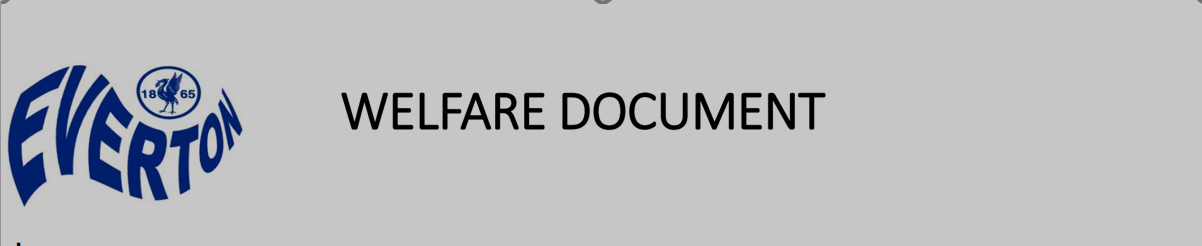           	  Welface officers – Claire Yates and Kevin Connors          Contact details for welfare – welfareesa@evertonsa.org.uk       We will endevour to respond to your emails as soon as we can	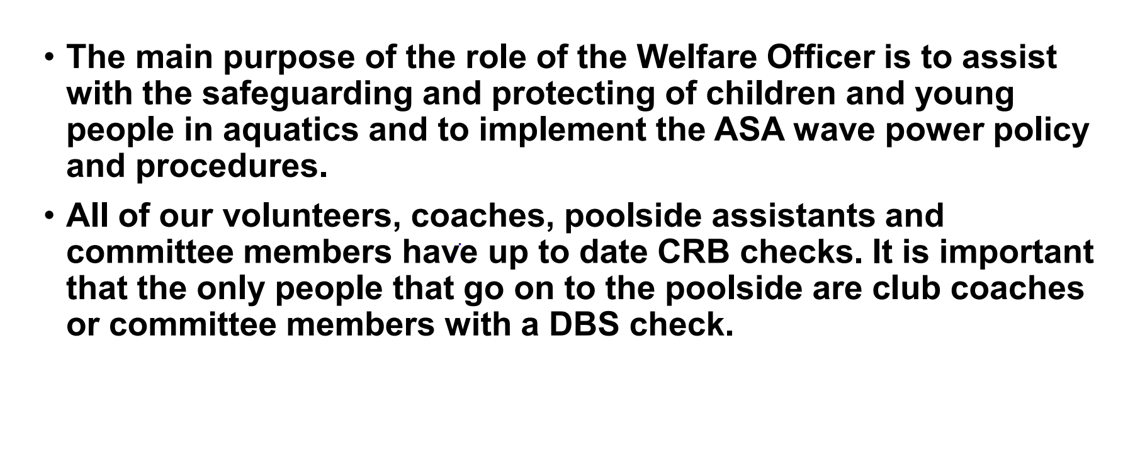 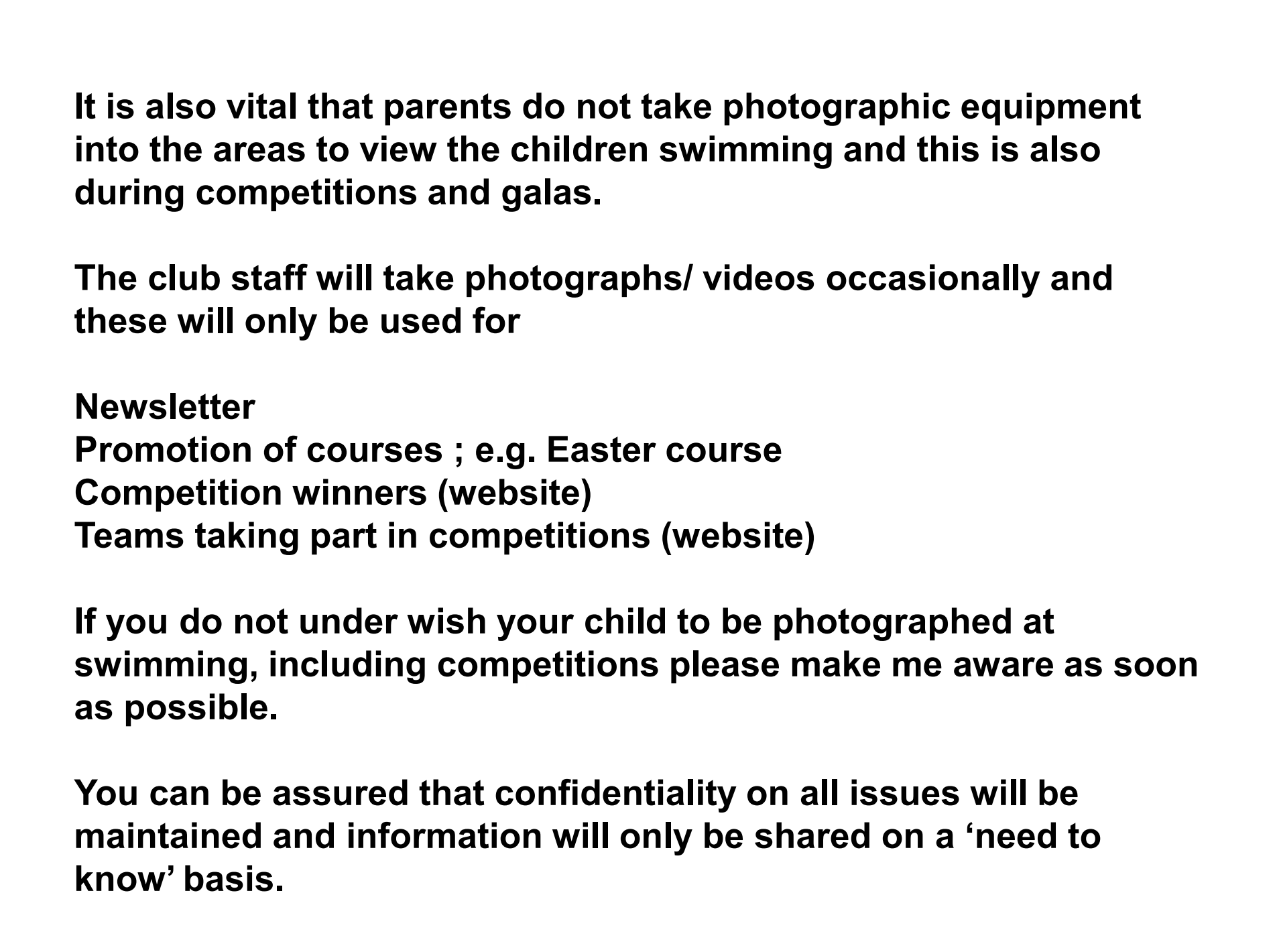 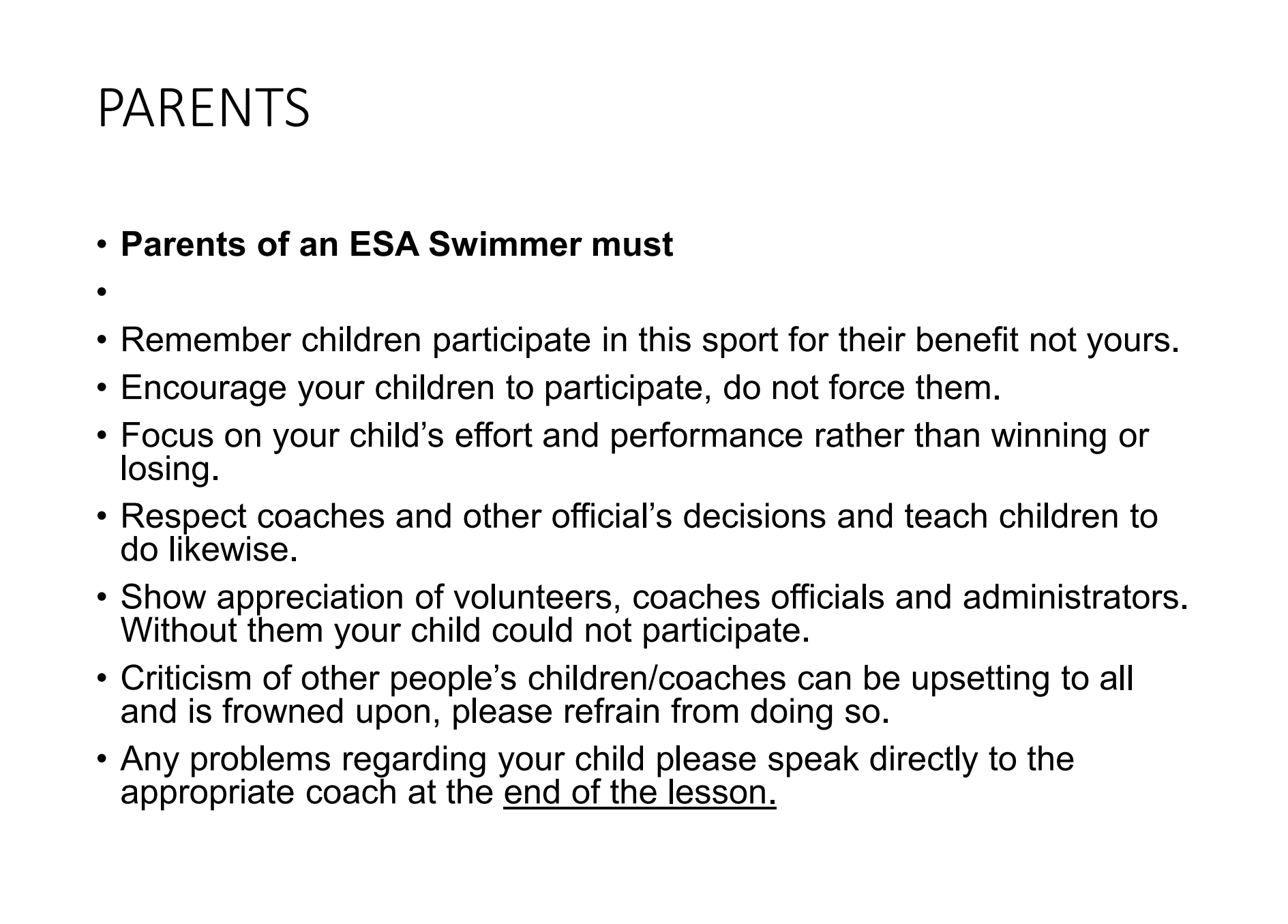 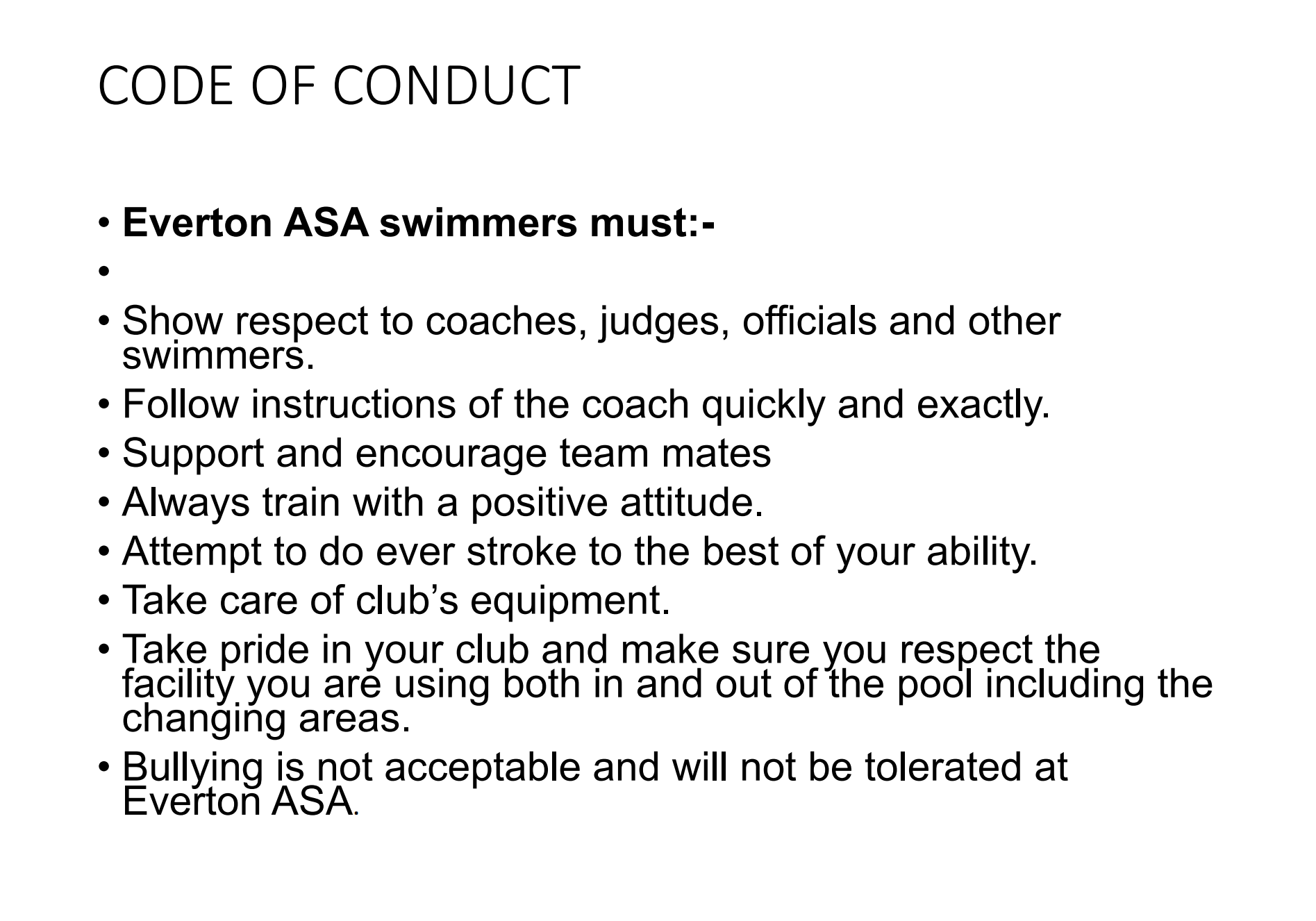 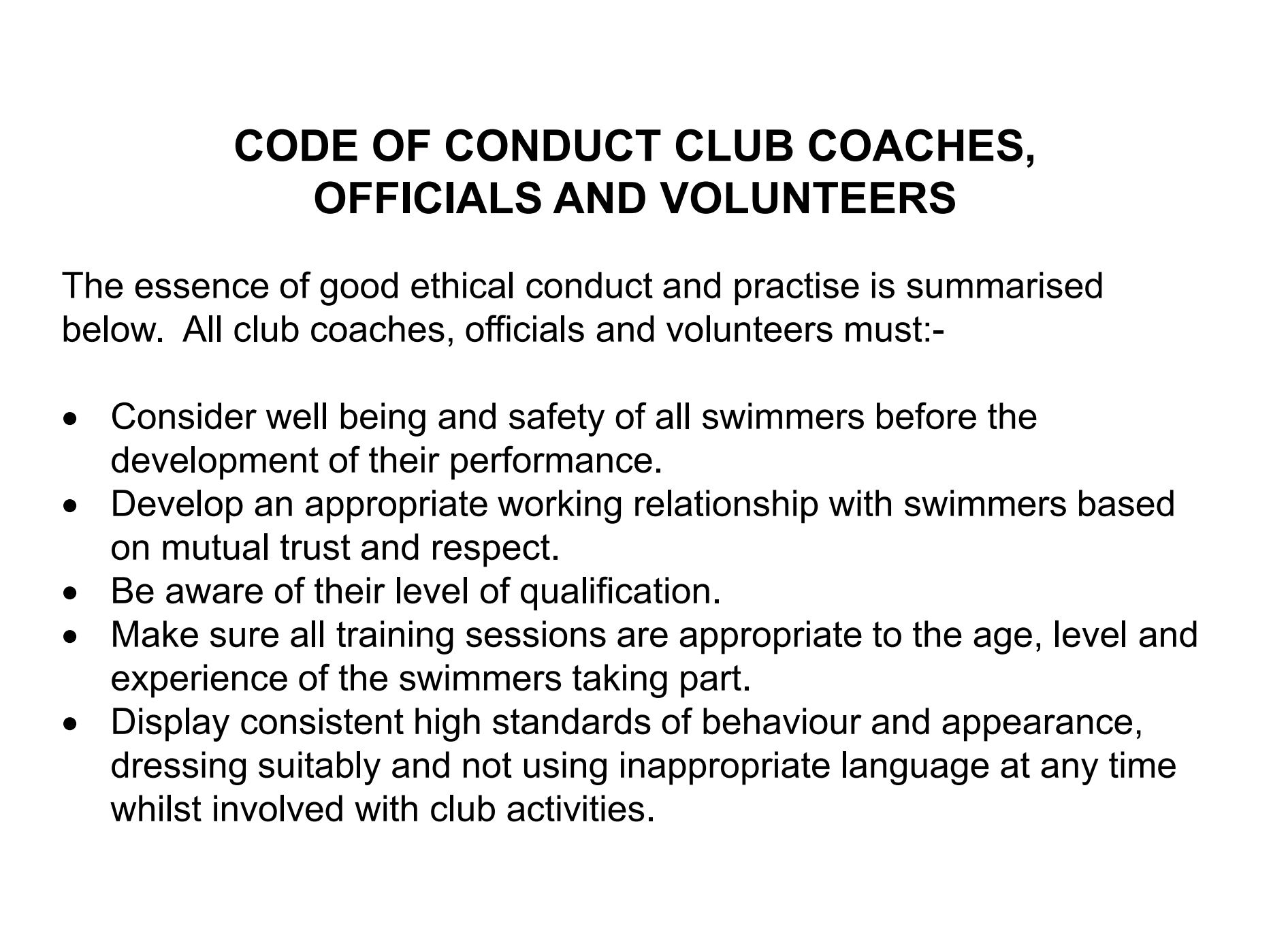 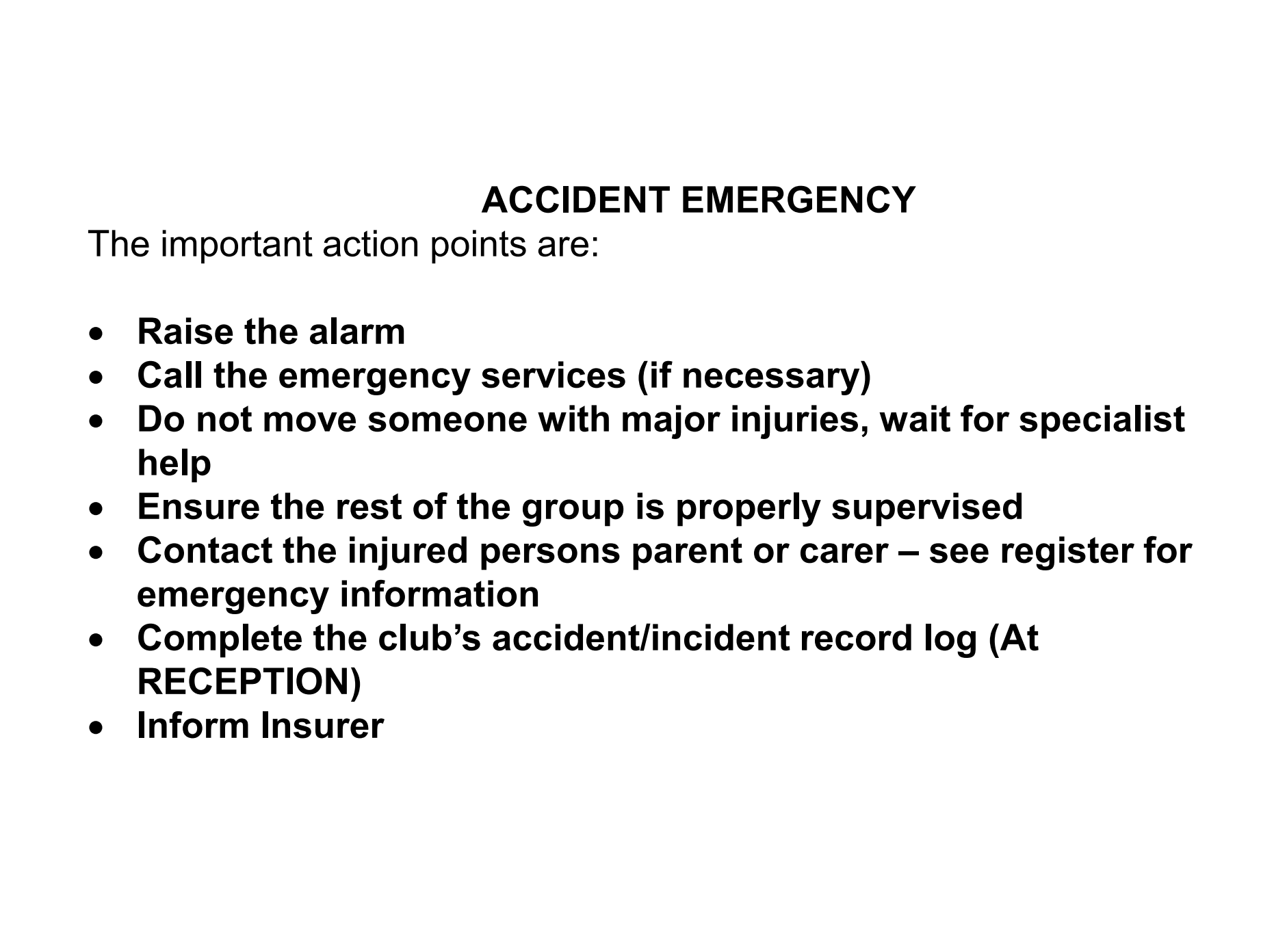 